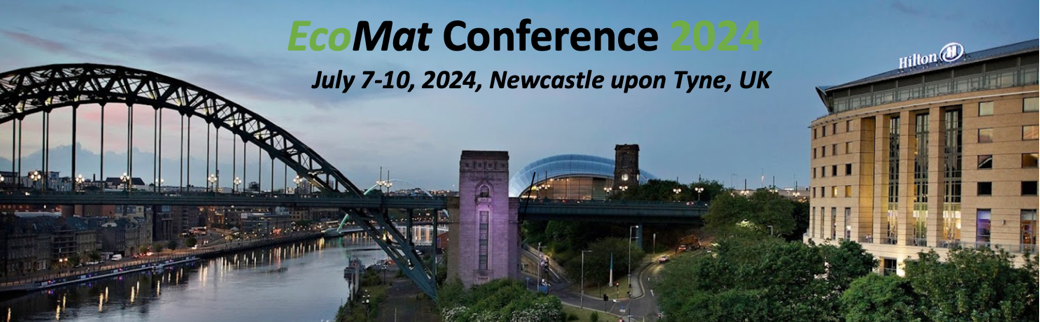 Bursary Application Form (This bursary is for PhDs, Postdoc (or equivalent level) only. please complete and return this form to send back to ecomat2024.conference@northumbria.ac.uk, please see other term(s)* at the end of this page)2. Please describe your motivation to attend the conference and how the event matches your professional development needs (50 words max)______________________________________________________________________________________________________________________________________________________________________________________________________________________________________________________________________________3. Total applied amount: £ ______Justification (50 words max): ______________________________________________________________________________________________________________________________________________________________________________________________________________________________________________________1. Applicant1. ApplicantName and title   XXXXXXXXXXXXXGender (to monitor statistic participation – this will not be considered during assessment)  Female/Male/Prefer not to say,  (please delete as appropriate)Position, institution and Email XXXXXXXXXXXXXPostal address XXXXXXXXXXXXXPhone number XXXXXXXXXXXXXHave you attended EcoMat events in the last three years?Yes/No                      (please delete as appropriate)Presentation typeOral/Poster/no presentations        (please delete as appropriate)Abstract titleXXXXXXXXXXXXXAbstract Acceptance referenceXXXXXXXXXXXXXDid you register online and pay the reg fee?Yes/No                      (please delete as appropriate)Brief CV (summary of your area of research, academic career, publications, markers of esteem, and any other relevant information, 150 words max)XXXXXXXXXXXXX